Incident Name:CowbellFL-BCP-017033IR Interpreter(s):Tammy HocutLocal Dispatch Phone:678-320-3003Interpreted Size:21,845 acresGrowth last period:1 acreFlight Time:2122 EDTFlight Date:April 27, 2017Interpreter(s) location:Jasper, ARInterpreter(s) Phone:870-446-5878GACC IR Liaison:Scott WilkinsonGACC IR Liaison Phone:501-538-5827National Coordinator:Tom MellinNational Coord. Phone:505-842-3845Ordered By:Michael WilliamsA Number:A-43Aircraft/Scanner System:N144Z/PhoenixPilots/Techs:Dan Johnson, Eddy Netcher/ Woody SmithIRIN Comments on imagery:Imagery was goodIRIN Comments on imagery:Imagery was goodWeather at time of flight:Partly cloudyFlight Objective:Map Heat Perimeter/Isolated, Scattered and Intense Heat SourcesDate and Time Imagery Received by Interpreter:April 27, 2343 EDTDate and Time Imagery Received by Interpreter:April 27, 2343 EDTType of media for final product:NIFC FTP – 4 Shapefiles, KMZ files, IR Log and PDF MapDigital files sent to:/incident_specific_data/southern/Florida/17_Cowbell /IR/20170428Email to: Blue.sit.unit@gmail.com (Michael Williams)Type of media for final product:NIFC FTP – 4 Shapefiles, KMZ files, IR Log and PDF MapDigital files sent to:/incident_specific_data/southern/Florida/17_Cowbell /IR/20170428Email to: Blue.sit.unit@gmail.com (Michael Williams)Date and Time Products Delivered to Incident:April 27, 2357 EDTDate and Time Products Delivered to Incident:April 27, 2357 EDTType of media for final product:NIFC FTP – 4 Shapefiles, KMZ files, IR Log and PDF MapDigital files sent to:/incident_specific_data/southern/Florida/17_Cowbell /IR/20170428Email to: Blue.sit.unit@gmail.com (Michael Williams)Type of media for final product:NIFC FTP – 4 Shapefiles, KMZ files, IR Log and PDF MapDigital files sent to:/incident_specific_data/southern/Florida/17_Cowbell /IR/20170428Email to: Blue.sit.unit@gmail.com (Michael Williams)Comments /notes on tonight’s mission and this interpretation:Started interpretation with 04/27 IR fire perimeter.About an acre fire perimeter increase around the Dark Strand area with scattered heat.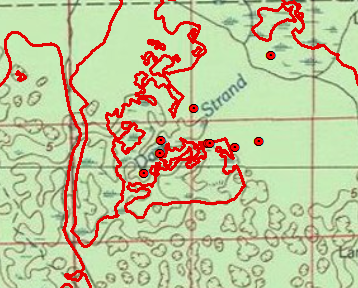 A few isolated heat sources in the northwest, west and south central part of the fire.Comments /notes on tonight’s mission and this interpretation:Started interpretation with 04/27 IR fire perimeter.About an acre fire perimeter increase around the Dark Strand area with scattered heat.A few isolated heat sources in the northwest, west and south central part of the fire.Comments /notes on tonight’s mission and this interpretation:Started interpretation with 04/27 IR fire perimeter.About an acre fire perimeter increase around the Dark Strand area with scattered heat.A few isolated heat sources in the northwest, west and south central part of the fire.Comments /notes on tonight’s mission and this interpretation:Started interpretation with 04/27 IR fire perimeter.About an acre fire perimeter increase around the Dark Strand area with scattered heat.A few isolated heat sources in the northwest, west and south central part of the fire.